Participant Flow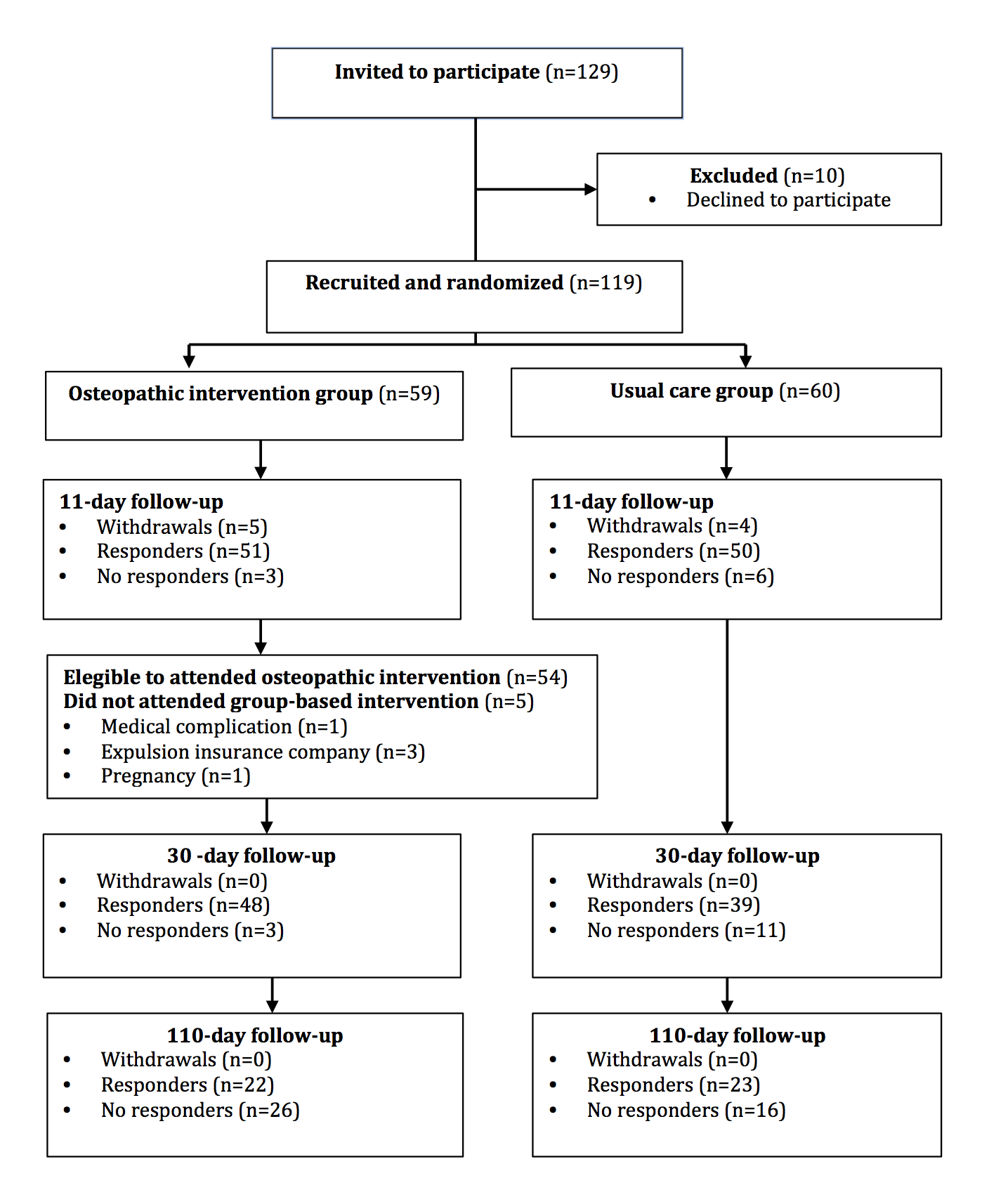 Baseline CharacteristicsTable I.  Baseline characteristics of participants recruited into the study. n: number of participants; SD: standard deviation; VAS: pain Visual Analogue Scale; NPQ: Northwick Park Neck Pain Questionnaire; CROM: Cervical Range Of Motion Instrument; HAD: Hospital Anxiety and Depression Scale; COOB: Angular radiographic measurement using the Cobb method. Outcome measuresTable 2. Primary measures.Means observed at eleven days, thirty days, and one hundred and ten days after treatment in both the usual care and osteopathic intervention groups, and means difference between osteopathic intervention versus usual care. OI: Osteopathic intervention; UC: Usual care; NPQ: Northwick Park Neck Pain Questionnaire; CROM: Cervical Range Of Motion Instrument; COOB: Angular radiographic measurement using the Cobb method. Table 3. Additional measures.Means observed at eleven days, thirty days, and one hundred and ten days after treatment in both the usual care and osteopathic intervention groups, and means difference between osteopathic intervention versus usual care. OI: Osteopathic intervention; UC: Usual care; VAS: pain Visual Analogue Scale; HAD: Hospital Anxiety and Depression Scale.Adverse eventsThere were no adverse events associated with this trial.AllIntervention groupUsual care groupMean age (min-max)34,3 (18-59)30,6 (18-51)38,0 (19-59)Gender (male/female)55/6433/2622/38Type of injury (extension/flexion)(n)8/705/373/33Employment situation (n):Self-employed 1697Employed 401921Retired (n)101Disabled (n)312Student (n)972Housewife (n)312Unemployed (n)452124Mean days start treatment17,118,715,5Mean (SD) pain (VAS)6,5 (2,0)6,7 (2,0)6,6 (1,9)Mean (SD) disability (NPQ)46,5 (16,9)45,5 (16,1)47,6 (17,8)Mean (SD) cervical mobility (CROM):Flexion31,6 (13,9)31,7 (15,8)31,5 (11,9)Extension 41,6 (16,9)41,9 (17,9)41,3 (16,1)Right rotation 43,8 (16,4)44,6 (17,4)43,0 (15,5)Left rotation42,5 (14,1)41,9 (15,1)43,2 (13,2)Right side bending27,9 (10,5)28,2 (11,9)27,7 (9,0)Left side bending30,8 (9,8)31,5 (10,2)30,1 (9,5)Mean (SD) anxiety (HAD)10,3 (4,4)10,1 (4,1)10,5 (4,8)Mean (SD) depression (HAD)7,2 (4,2)6,8 (3,6)7,6 (4,8)Mean (SD) lordosis (COOB)20,0 (12,6)18,1 (11,9)22,0 (13,1) Mean 10 days after treatmentMean 30 days after treatmentMean 110 days after treatmentMean 110 days after treatmentMeans Difference OI vs. UCDisability (NPQ)Usual care37,723,016,20,60,6Osteopathic intervention37,424,413,10,60,6Cervical mobility (CROM):Flexion Usual care32,939,544,03,43,4Osteopathic intervention39,146,548,93,43,4Extension Usual care48,652,160,50,40,4Osteopathic intervention45,955,963,20,40,4Right rotation Usual care48,353,459,52,72,7Osteopathic intervention52,258,760,42,72,7Left rotation Usual care48,958,261,1-0,9-0,9Osteopathic intervention50,959,459,9-0,9-0,9Right side bending Usual care31,934,037,22,02,0Osteopathic intervention33,439,840,42,02,0Left side bending Usual care34,435,639,52,72,7Osteopathic intervention37,243,344,62,72,7Cervical lordosis (COOB)Usual care-25,2--3,0-3,0Cervical lordosis (COOB)Osteopathic intervention-24,3--3,0-3,0 Mean 10 days after treatmentMean 30 days after treatmentMean 110 days after treatmentMean 110 days after treatmentMeans Difference OI vs. UCPain (VAS)Usual care5,53,82,40,60,6Osteopathic intervention5,83,62,00,60,6Anxiety (HAD)Usual care-7,47,0-0,2-0,2Osteopathic intervention-7,35,0-0,2-0,2Depression (HAD)Usual care-4,03,7-0,2-0,2Osteopathic intervention-4,32,3-0,2-0,2